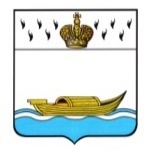 АДМИНИСТРАЦИЯВышневолоцкого городского округаПостановлениеот 24.12.2021                                                                                                    № 329г. Вышний ВолочекО внесении изменений в Схему размещения нестационарных торговых объектов на территории Вышневолоцкого городского округа Тверской областиВ соответствии с Федеральным законом от 28.12.2009 № 381-ФЗ «Об основах государственного регулирования торговой деятельности в Российской Федерации», Федеральным законом  от 06.10.2003 № 131-ФЗ «Об общих принципах организации местного самоуправления в Российской Федерации», постановлением Правительства Российской Федерации от 29.09.2010 № 772 «Об утверждении Правил включения нестационарных торговых объектов, расположенных на земельных участках, в зданиях, строениях и сооружениях, находящихся в государственной собственности, в схему размещения нестационарных торговых объектов», постановлением Администрации Тверской области от 28.09.2010 № 458-па «О Порядке разработки и утверждения органами местного самоуправления муниципальных образований Тверской области схем размещения нестационарных торговых объектов», Уставом Вышневолоцкого городского округа Тверской области, постановлением Администрации Вышневолоцкого городского округа от 11.02.2020 №68 «О Комиссии по разработке схемы размещения нестационарных торговых объектов и порядке внесения изменений в схему размещения нестационарных торговых объектов на территории Вышневолоцкого городского округа Тверской области» с изменениями от 20.01.2021 № 4 и 17.08.2021 № 198,  решением Комиссии по разработке схемы размещения нестационарных торговых объектов на территории Вышневолоцкого городского округа Тверской области от 07.12.2021, Администрация Вышневолоцкого городского округа постановляет:1.Внести в Схему размещения нестационарных торговых объектов на территории Вышневолоцкого городского округа Тверской области, утвержденную постановлением Администрации Вышневолоцкого городского округа от 10.07.2020 № 286 «Об утверждении схемы размещения нестационарных торговых объектов на территории Вышневолоцкого городского округа Тверской области» с изменениями от 30.12.2021 № 499,  следующие изменения:пункт 162 изложить в следующей редакции:«»;пункт 220 изложить в следующей редакции:«»;дополнить пунктами следующего содержания:«».2.	Контроль за исполнением настоящего постановления возложить на Заместителя Главы Администрации Вышневолоцкого городского округа Анисимову Е.И.3.	Настоящее постановление подлежит официальному опубликованию в газете «Вышневолоцкая правда» и размещению на официальном сайте муниципального образования Вышневолоцкий городской округ Тверской области в информационно-телекоммуникационной сети «Интернет».4. Настоящее постановление вступает в силу со дня его официального опубликования.Глава Вышневолоцкого городского округа                                             Н.П. Рощина162.пос.Зеленогорский, на стоянке, универсама «Касполура»Передвижное средство развозной торговли, палатка1 5Продовольственные и непродовольственныетовары36кв.мдо 12.07.2023220.г. Вышний Волочек ул. Ямская (возле участка № 44 А) Павильон1Продовольственныетовары28.8 кв.мдо 12.07.2023222.г. Вышний Волочек «Парк Текстильщиков»Детский развлекательный комплекс1Аттракционы,продовольственныетовары95кв.мдо 12.07.2023223.пос.Красномайский ул. Кирова в 12 м. на северо-запад от д. № 39аПавильон1Продовольственныетовары28,8кв.мдо 12.07.2023224.Набережная Олега Матвеева в 26 метрах на юго-запад от дома №2/13 по ул. НовоторжскойКиоск1Продовольственныетовары10кв.мдо 12.07.2023